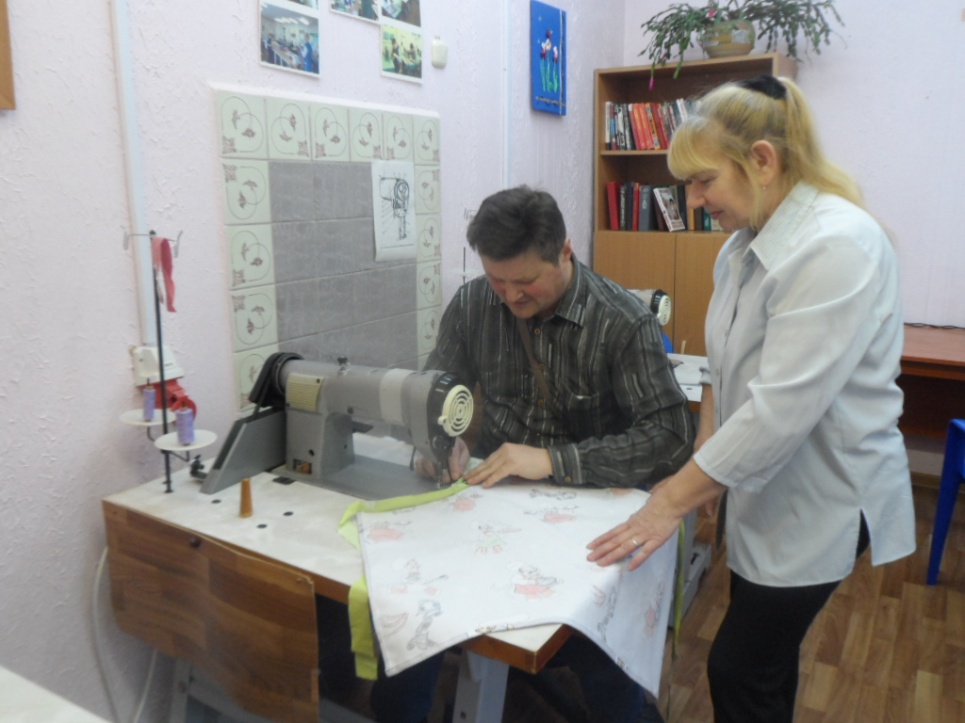 Название проекта: Мир один на всехСрок реализации: 24 месяцаЗаявитель: Государственное учреждение «Территориальный центр социального обслуживания населения Барановичского района»Цель проекта: Обеспечение дневного пребывания для инвалидов 1 и 2 групп (комбинированные расстройства), проживающих на территории Барановичского района Брестской области.Задачи проекта:развитие способностей, интересов и трудовых навыков у инвалидов, обеспечивающих реализацию их потенциальных трудовых возможностей;содействие инвалидам в формировании и восстановлении навыков к самообслуживанию и в подготовке к самостоятельной жизни;проведение занятий с инвалидами с учетом их индивидуальных особенностей, в том числе на дому, в соответствии с графиком посещения и требованиями индивидуальной программы реабилитации;вовлечение инвалидов с учетом имеющихся возможностей в различные формы общественной жизни, в творческую деятельность, физкультурно-оздоровительные мероприятия.Целевая группа: инвалиды трудоспособного возраста 1 и 2 групп Барановичского района (комбинированные расстройства), посещающие отделение дневного пребывания для инвалидовКраткое описание:- адаптация к трудовой деятельности;- обучение специалистов (семинары, тренинги) по работе с людьми с инвалидностью;- организация выездной формы работы (посещение людьми с инвалидностью других отделений республики, экскурсии, культурно-массовые мероприятия) - проведение текущего ремонта помещений для открытия дополнительного отделения дневного пребывания для инвалидов в г. Барановичи (оборудование санузла для инвалидов-колясочников, ремонт помещений);- приобретение специального автотранспорта «Социальное такси» с оборудованным подъемником и креплениями для перевозки инвалидов-колясочников; - приобретение оборудования, мебели (для комнаты отдыха и комнаты приема пищи), видео техники и компьютерной техники для вовлечения инвалидов в творческую и познавательную деятельность. Бюджет проекта (доллары США): 70 000 долларов СШАДонорские средства $ 67 000Софинансирование 3000 долларовСайт проекта: Территориальный центр социального обслуживания населения Барановичского района. Брестская область, БеларусьКонтактные лица:
Снежана Мороз 
Директор 
Телефон: 80163 66-49-14 
E-mail: soc@tcsonbarr.by
Наталья През 
заведующий отделением дневного пребывания для граждан пожилого возраста и инвалидов 
Телефон: 80163  65-21-95 
E-mail: tcson_zhem4@bk.ru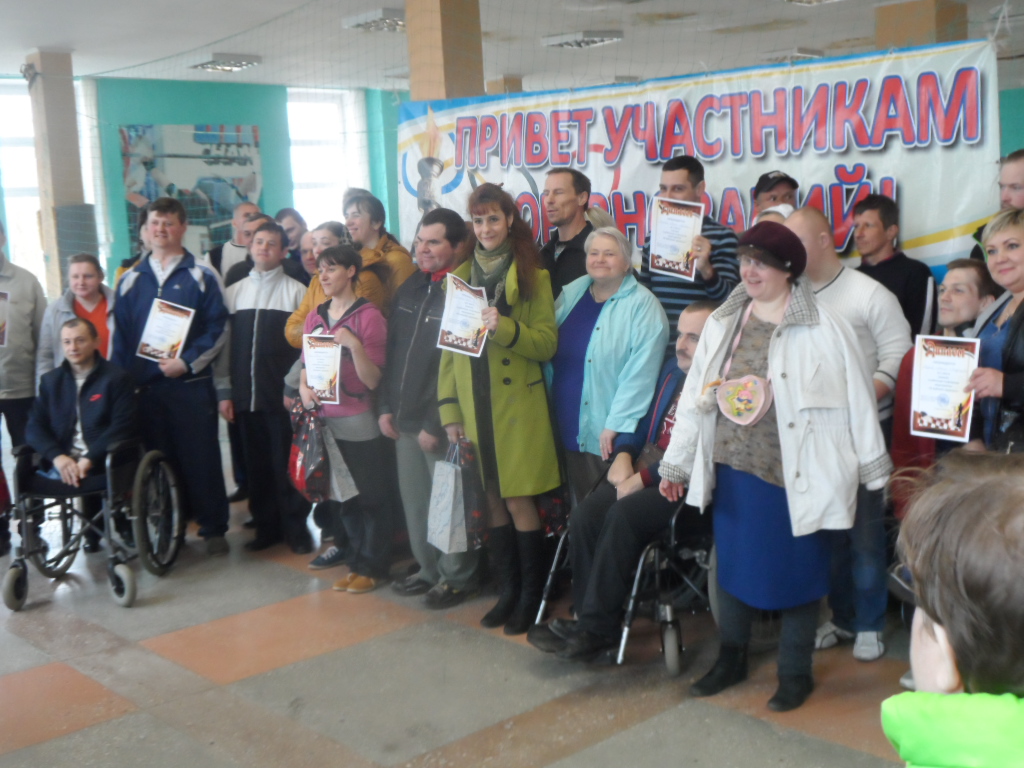 